CİHAZIN KULLANMA TALİMATICihazın fişini prize takın.Çalışmak istediğiniz numuneyi uygun düzenek ile cihaza yerleştirin.Çalışmak istediğiniz bölgedeki açma/kapama düğmesini “off” konumundan “on” konumuna getirin.Isıtma yapmak için ısıtıcı ayar düğmesini istenilen kademeye getirin.Çalışmanız bittiğinde ısıtıcı ayar düğmelerini en düşük kademede bırakın.Açma/kapama düğmelerini ‘on’ konumundan “off” konumuna getirin.Cihazın fişini prizden çıkarın.Cihazı ilk defa kullanıyorsanız mutlaka bilen bir kişiden yardım isteyin.Uçucu, koku verici numunelerle çalışırken mutlaka çeker ocağı kullanın.Cihazı ve etrafını uygun çözücüler kullanarak temiz bir biçimde bırakın.Cihazı eğitim almadan kullanmayın.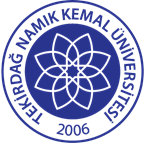 TNKÜ ÇORLU MÜHENDİSLİK FAKÜLTESİBALON ISITICILI KARIŞTIRICI KULLANMA TALİMATIDoküman No: EYS-TL-094TNKÜ ÇORLU MÜHENDİSLİK FAKÜLTESİBALON ISITICILI KARIŞTIRICI KULLANMA TALİMATIHazırlama Tarihi:06.04.2022TNKÜ ÇORLU MÜHENDİSLİK FAKÜLTESİBALON ISITICILI KARIŞTIRICI KULLANMA TALİMATIRevizyon Tarihi:--TNKÜ ÇORLU MÜHENDİSLİK FAKÜLTESİBALON ISITICILI KARIŞTIRICI KULLANMA TALİMATIRevizyon No:0TNKÜ ÇORLU MÜHENDİSLİK FAKÜLTESİBALON ISITICILI KARIŞTIRICI KULLANMA TALİMATIToplam Sayfa Sayısı:1Cihazın Markası/Modeli/ Taşınır Sicil NoÖzel ÜretimKullanım AmacıLaboratuvar genel deneyleri ısıtma ve karıştırma işlemleri için kullanılırSorumlusu	Laboratuvar KomisyonuSorumlu Personel İletişim Bilgileri (e-posta, GSM)Doç. Dr. Aylin YILDIZ- ayildiz@nku.edu.trArş. Gör. Hayal OKTAY- hdalkilic@nku.edu.tr